Salamander Dichotomous KeySuppose you find a large colorful salamander while walking near a pond. Chances are the salamander has already been named and classified, but how can you learn its identity? As an aid to help others identify unknown organisms, biologists have developed classification keys. These classification keys are often called dichotomous keys (the word dichotomous comes from the word dichotomy meaning “two opposite categories”). A dichotomous key presents the user with two opposite statements about some traits of an organism. By choosing one of the two statements that best describes the unknown organism, the user is lead to further pairs of statements. By going from one set of statements to another, the name of the organism or its classification group is determined.Pre-lab questions:How many choices does a dichotomous key provide at each step?What are some of the differences you see among the salamanders illustrated?Procedure:Use the dichotomous key provided on the back of this sheet to identify at least 3 species of salamanders (in addition to the two we will work through as a class). Begin by reading statements 1a and 1b. One of the statements describes the salamander; the other statement does not. Follow the directions for the statement that applies to that salamander and continue following the correct statements until you have identified it. Record the scientific and common names of the salamander in the data table below.Repeat step 2 for each of the other salamanders in Figure 1.Data table:Post-lab questions: Answer the following using complete thoughts.   As you used the classification key to identify the salamanders, did the characteristics you used to start out general and become more specific, or did you start with specific characteristics that became more general?What two names make up the scientific name of each salamander?Salamander KeyProcedurePart A: Using a Dichotomous Key1. Examine the drawings of the salamanders in Figure 1. Choose one salamander to identify by using the key.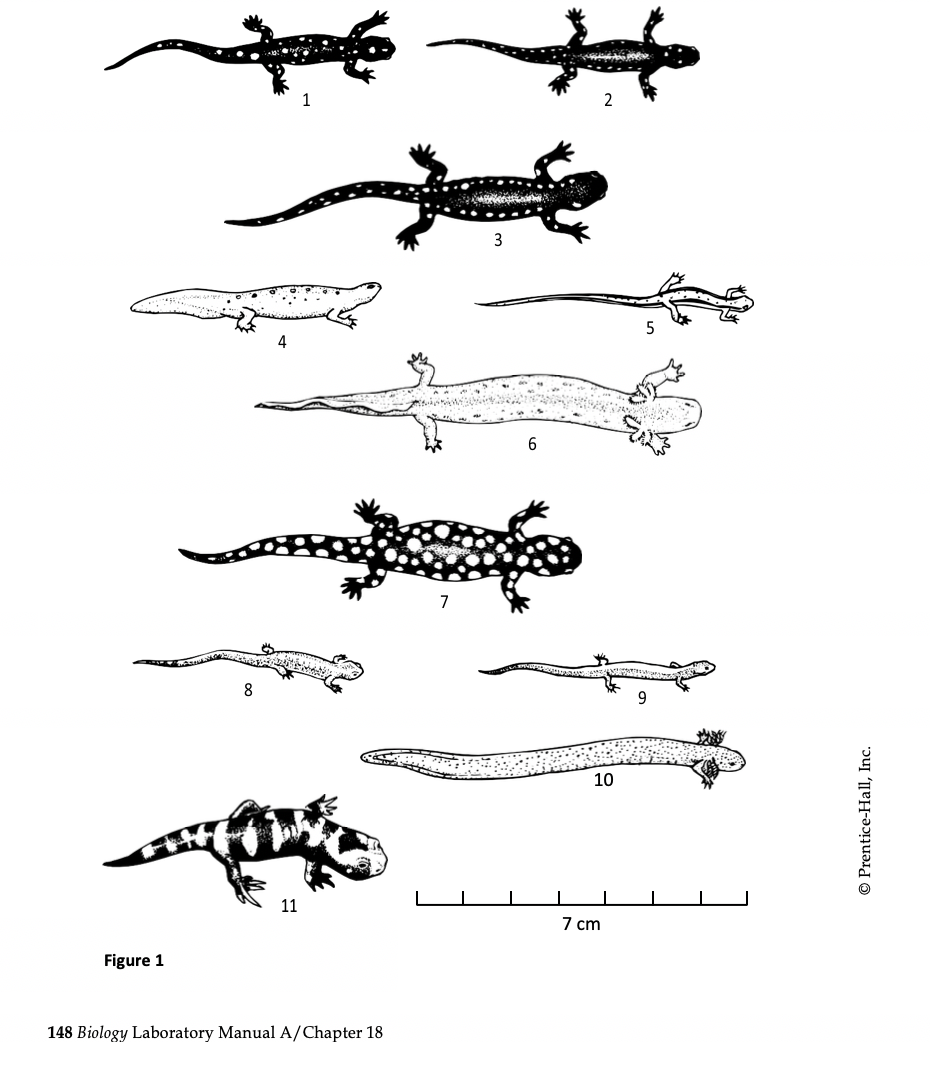 Scientific name      	Common name1.2.3.4.5.6.7.8.9.10.11. 1AHind limbs absentSiren intermdedia,siren1BHind limbs presentGo to 22AExternal gills present in adultsNecturus maculosusmud puppy2BExternal gills absent in adultsGo to 33ALarge size (over 7cm long in Figure 1)Go to 43BSmall size (under 7cm long in Figure 1)Go to 54ABody background black, large white spots irregular in size & shape, completely covering body & tailAmbystoma tigrinumtiger salamander4BBody background black, small round white spots in a row along each side from the eye to the tip of the tailAmbystoma maculatum, spotted salamander5ABody background black with white spotsGo to 65BBody background light color with dark spots and/or lines on the bodyGo to 76ASmall white spots on a black background in a row along each side from head to tip of the tailAmbystoma jeffersonianumJefferson salamander6BSmall white spots scattered throughout a black background from head to the tip of the tailPlethodon glutinosusslimy salamander7ALarge irregular black spots on a light background extending from head to tip of tailAmbystoma opacummarbled salamander7BNo large irregular black spots on a light backgroundGo to 88ARound spots scattered along back & sides of the body, tail flattened like a tadpoleTriturus viridescensnewt8BWithout round spots and tail not flattened like a tadpoleGo to 99ATwo dark lines bordering a broad light middorsal stripe with a narrow median dark line extending from the head onto the tailEurycea bislineatatwo-lined salamander9BWithout two dark lines running the length of the bodyGo to 1010AA light stripe running the length of the body & bordered by dark pigment extending downward on the sidesPlethodon cinereusred-backed salamander10BA light stripe extending the length of the body, a marked constriction at the base of the tailHemidactylium scutatumfour-toed salamander